В соответствии с Федеральным законом от 29.12.2012 №273-ФЗ «Об образовании в Российской Федерации», приказом Министерства образования и науки России от 22.01.2014 №32 «Об утверждении Порядка приема граждан на обучение по образовательным программам начального общего, основного общего и среднего общего образования», в целях соблюдения конституционных прав граждан на получение общедоступного и бесплатного общего образования, руководствуясь ст. 40 Устава Новокузнецкого городского округа:1. Внести в постановление администрации города Новокузнецка от 26.01.2016 №4 «О закреплении муниципальных общеобразовательных организаций за конкретными территориями Новокузнецкого городского округа» следующие изменения:1.1. Пункт 4 изложить в следующей редакции:«4. Настоящее постановление вступает в силу после его официального опубликования и распространяет свое действие на правоотношения, возникшие с 01.02.2016.».1.2. В приложении №1 «Перечень муниципальных общеобразовательных организаций, закрепленных за территориями, расположенными в Центральном районе Новокузнецкого городского округа»:1.2.1. В наименовании приложения слова «Центральном районе» заменить словами «Центральном и Куйбышевском районах».1.2.3. Содержание строки «Муниципальное бюджетное общеобразовательное учреждение «Средняя общеобразовательная школа №2», ул. Филиппова, 10» изложить в следующей редакции:«».1.2.4. Содержание строки «Муниципальное бюджетное общеобразовательное учреждение «Лицей №34», ул. Циолковского, 65» изложить в следующей редакции:«».1.2.5. Содержание строки «Муниципальное бюджетное нетиповое общеобразовательное учреждение «Гимназия №48», ул. Грдины, 20» изложить в следующей редакции:«».1.2.6. Содержание строки «Муниципальное бюджетное нетиповое общеобразовательное учреждение «Гимназия №62», ул. Тольятти, 39» изложить в следующей редакции:«».1.2.7. Содержание строки «Муниципальное бюджетное общеобразовательное учреждение «Средняя общеобразовательная школа №67», ул. Тольятти, 52» изложить в следующей редакции:«».1.2.8. Содержание строки «Муниципальное бюджетное общеобразовательное учреждение «Средняя общеобразовательная школа №72 с углубленным изучением английского языка», ул. Свердлова, 10а» изложить в следующей редакции:«».1.2.9. Содержание строки «Муниципальное бюджетное общеобразовательное учреждение «Средняя общеобразовательная школа №97», ул. Покрышкина, 18» изложить в следующей редакции:«».1.2.10. Содержание строки «Муниципальное бюджетное общеобразовательное учреждение «Основная общеобразовательная школа №103», ул. Тольятти, 3» изложить в следующей редакции:«».1.3. В приложении №4 «Перечень муниципальных общеобразовательных организаций, закрепленных за территориями, расположенными в Орджоникидзевском районе Новокузнецкого городского округа»:1.3.1. Содержание строки «Муниципальное бюджетное общеобразовательное учреждение «Средняя общеобразовательная школа №64», ул. Радищева, 24» изложить в следующей редакции:«».1.3.2. Содержание строки «Муниципальное бюджетное общеобразовательное учреждение «Основная общеобразовательная школа №83», ул. Маркшейдерская, 12» изложить в следующей редакции:«».1.3.3. Содержание строки «Муниципальное автономное общеобразовательное учреждение «Средняя общеобразовательная школа №99», ул. Монтажная, 35» изложить в следующей редакции:«».1.4. В приложении №5 «Перечень муниципальных общеобразовательных организаций, закрепленных за территориями, расположенными в Заводском районе Новокузнецкого городского округа»:1.4.1. Содержание строки «Муниципальное бюджетное общеобразовательное учреждение «Средняя общеобразовательная школа №5», ул. Клименко, 7а» изложить в следующей редакции:«».1.4.2. Содержание строки «Муниципальное бюджетное общеобразовательное учреждение «Средняя общеобразовательная школа №93», ул. Тореза, 11» изложить в следующей редакции:«».1.5. В приложении №6 «Перечень муниципальных общеобразовательных организаций, закрепленных за территориями, расположенными в Новоильинском районе Новокузнецкого городского округа»:1.5.1. Содержание строки «Муниципальное бюджетное общеобразовательное учреждение «Гимназия №32», ул. Новоселов, 53» изложить в следующей редакции:«».1.5.2. Содержание строки «Муниципальное бюджетное нетиповое общеобразовательное учреждение «Гимназия №59», ул. Косыгина, 73» изложить в следующей редакции:«».1.5.3. Содержание строки «Муниципальное автономное общеобразовательное учреждение «Средняя общеобразовательная школа №112 с углубленным изучением информатики», пр. Мира, 46» изложить в следующей редакции:«».2. Отделу по работе со средствами массовой информации администрации города Новокузнецка (В.Г. Клишина) опубликовать настоящее постановление в городской газете «Новокузнецк».3. Настоящее постановление вступает в силу после его официального опубликования и распространяет свое действие на правоотношения, возникшие с 01.02.2016.4. Контроль за исполнением настоящего постановления возложить на заместителя Главы города по социальным вопросам (В.Р. Роккель).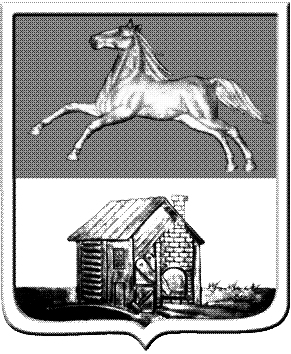 КЕМЕРОВСКАЯ ОБЛАСТЬНОВОКУЗНЕЦКИЙ ГОРОДСКОЙ ОКРУГАДМИНИСТРАЦИЯ ГОРОДА НОВОКУЗНЕЦКАПОСТАНОВЛЕНИЕКЕМЕРОВСКАЯ ОБЛАСТЬНОВОКУЗНЕЦКИЙ ГОРОДСКОЙ ОКРУГАДМИНИСТРАЦИЯ ГОРОДА НОВОКУЗНЕЦКАПОСТАНОВЛЕНИЕКЕМЕРОВСКАЯ ОБЛАСТЬНОВОКУЗНЕЦКИЙ ГОРОДСКОЙ ОКРУГАДМИНИСТРАЦИЯ ГОРОДА НОВОКУЗНЕЦКАПОСТАНОВЛЕНИЕКЕМЕРОВСКАЯ ОБЛАСТЬНОВОКУЗНЕЦКИЙ ГОРОДСКОЙ ОКРУГАДМИНИСТРАЦИЯ ГОРОДА НОВОКУЗНЕЦКАПОСТАНОВЛЕНИЕКЕМЕРОВСКАЯ ОБЛАСТЬНОВОКУЗНЕЦКИЙ ГОРОДСКОЙ ОКРУГАДМИНИСТРАЦИЯ ГОРОДА НОВОКУЗНЕЦКАПОСТАНОВЛЕНИЕКЕМЕРОВСКАЯ ОБЛАСТЬНОВОКУЗНЕЦКИЙ ГОРОДСКОЙ ОКРУГАДМИНИСТРАЦИЯ ГОРОДА НОВОКУЗНЕЦКАПОСТАНОВЛЕНИЕКЕМЕРОВСКАЯ ОБЛАСТЬНОВОКУЗНЕЦКИЙ ГОРОДСКОЙ ОКРУГАДМИНИСТРАЦИЯ ГОРОДА НОВОКУЗНЕЦКАПОСТАНОВЛЕНИЕот№О внесении изменений в постановление администрации города Новокузнецка от 26.01.2016 №4 «О закреплении муниципальных общеобразовательных организаций за конкретными территориями Новокузнецкого городского округа»О внесении изменений в постановление администрации города Новокузнецка от 26.01.2016 №4 «О закреплении муниципальных общеобразовательных организаций за конкретными территориями Новокузнецкого городского округа»О внесении изменений в постановление администрации города Новокузнецка от 26.01.2016 №4 «О закреплении муниципальных общеобразовательных организаций за конкретными территориями Новокузнецкого городского округа»О внесении изменений в постановление администрации города Новокузнецка от 26.01.2016 №4 «О закреплении муниципальных общеобразовательных организаций за конкретными территориями Новокузнецкого городского округа»О внесении изменений в постановление администрации города Новокузнецка от 26.01.2016 №4 «О закреплении муниципальных общеобразовательных организаций за конкретными территориями Новокузнецкого городского округа»Муниципальное бюджетное общеобразовательное учреждение «Средняя общеобразовательная школа №2», ул. Филиппова, 10Улицы:Белана, 9, 13, 17, 19, 21, 23, 25, 35, 37Ноградская, 1, 2, 3, 4, 5, 5а, 7, 8, 10, 11, 12, 13, 14, 15, 17, 19, 21, 23, 25, 27Филиппова, 2, 4, 7, 12, 14, 16, Дозовская, 1-5, 51-100, 101-220ДОЗ, 1, 2, 3, 4, 5, 6, 7, 8, 15, 16, 17Ермака, 2, 4, 6, 8, 10, 14, 16, 18, 22, 24, 26Павловского, 7, 9, 11,15, 17, 19, 21, 23, 29Кишеневская, Уфимская, Бобруйская Проспект Строителей, 71, 72, 73, 75, 76, 79, 80, 81, 82, 83, 84, 86, 88, 88а, 90, 90б, 92, 94, 96, 100, 100аМуниципальное бюджетное общеобразовательное учреждение «Лицей №34», ул. Циолковского, 65Улицы:Кирова. 50, 52, 54, 56, 58, 60, 62, 64Циолковского, 59, 61, 63, 67Проспекты:Октябрьский, 3, 5, 5а, 7, 13, 15, 17, 19Бардина, 36,38,40,44Муниципальное бюджетное нетиповое общеобразовательное учреждение «Гимназия №48»,ул. Грдины, 20Улицы:Грдины, 15, 16а, 17, 18, 19, 22, 23, 24, 26, 26а, 27, 28, 29, 33, 37Дружбы, 55, 62, 63, 65, 67, 69Транспортная, 113, 113а, 113б, 115, 117, 119, 121, 123, 125, 127, 129, 131, 133,Кирова, 100Песчаная, Предмостная, Заливная, Волоколамская, КарьернаяПроезд ГранатовыйМуниципальное бюджетное нетиповое общеобразовательное учреждение «Гимназия №62», ул. Тольятти, 39Улицы:Тольятти, 37, 41, 43, 45, 45а, 47, 51, 53, 57Ермакова, 1, 1а, 3, 5, 7, 9, 11Павловского, 4, 10, 12, 14Проспекты:Кузнецкстроевский, 8-52 (четные)Пионерский, 53, 57, 55Муниципальное бюджетное общеобразовательное учреждение «Средняя общеобразовательная школа №67», ул. Тольятти, 52Улицы:Запорожская 29, 31, 33, 35, 39, 41, 43, 45, 47, 47б, 49, 51, 53, 57, 58, 67, 69, 69а, 69б, 71, 73, 73а, 73б, 75, 77, 79, 81Тольятти, 42, 44, 46, 48, 56, 58, 60, 64, 66, 68, 70, 72, 74, 76, 78, 80Франкфурта, 1, 3, 5, 13, 15Ермакова  2,6,10,14, 16, 18, 22, 24, 26, 28,30, 34, 36Проспект Пионерский, 58Муниципальное бюджетное общеобразовательное учреждение «Средняя общеобразовательная школа №72 с углубленным изучением английского языка»,ул. Свердлова, 10Улицы:Свердлова, 2, 4, 8, 8а, 12, 22, 24, 26, 28, 30Тольятти, 29-33 (нечетная), 62, 62/1, 62/2, 62/3, 62/4, 62/5,62/6Кирова, 57-67 (нечетная)Муниципальное бюджетное общеобразовательное учреждение «Средняя общеобразовательная школа №97», ул. Покрышкина, 18Улицы:Фестивальная, 2, 3а, 4, 6, 7, 7б, 8, 9, 10, 11, 12, 13, 14, 15, 16, 17, 18, 19, 21Покрышкина, 3, 5, 7, 9, 10, 11, 12, 13, 14, 15, 16, 16а, 18а, 20, 21, 22, 22а, 23, 24, 25, 26, 26а, 27, 28, 28а, 30Малышей, 2, 3Белана, 1, 3, 5, 7Павловского, 1, 1а, 3, 3а, 5Проспекты:Строителей, 38, 40, 42, 47, 49, 51, 52, 53, 54, 56, 56/1стр, 56/2, 57, 59, 60, 61, 62, 63, 64, 65, 69Металлургов, 46, 48, 50, 52, 54, 56Муниципальное бюджетное общеобразовательное учреждение «Основная общеобразовательная школа № 103», ул. Тольятти, 3Улицы:Дружбы, 19, 21, 29, 31, 33, 35, 37Тольятти, 1, 1а, 3а, 3б, 5, 5б, 7, 9, 9а, 16, 18Транспортная, 77, 79, 81а, 81б, 81в, 93а, 93бГончарная Проспект Октябрьский, 51, 53, 55, 55а, 57, 59, 61, 58-68 (чётные)Пос. Водный, Пойменный разъезд. Муниципальное бюджетное общеобразовательное учреждение «Средняя общеобразовательная школа №64», ул. Радищева, 24Улицы:Новаторов, 3, 5Пржевальского, 4, 6, 7, 8, 9, 10, 11, 12, 13, 14, 16, 20, 22, 24, 26Радищева, 1, 10, 16, 18, 20, 26, 30, 32, 34, 36,Дузенко, 3, 5а, 6, 8Тунгусская, 19, 20, 21, 22, 23, 25, 27, 28, 29, 30, 32, 34 Кирпичная, Кинопрокатная, Сухая.Речка, Сухой лог, Черепановская Переулок Пархоменко, 140Муниципальное бюджетное общеобразовательное учреждение «Основная общеобразовательная школа №83»,ул. Маркшейдерская, 12Улицы:Белогорская, Белоярская, Ватутина, Донбасская, Горностроительная, Диксона, Далекая, Державина, Ереванская, Жигулевская, Зенковская, Зеркальная, Зеленогорская, Измайловская, Куюкова, Кавказская, Красноуфимская, Кривой Рог, Красноуральская, Кольская, Колпашевская, Кедровая, Крутоярская, Маркшейдерская, Неапольская, Ногинская, Немировича- Данченко, Планетарная, Плановая, Петропавловская, Пражская, Партизана Железняка, Осиновая речка, Оршанская, Сельская, Российская, Односторонняя, Рощинская, Раздольная, Свирская, Таргайская, Тополевая, Терсинская, Терновая, Толбухина, Уссурийская, Уральская, Уютная, Холмовая, ЧеремховскаяАвтодорожная, 1-34День Шахтера 4, 6, 8, 10Зыряновская, 2, нечетные с 15 по 23Иртышская, 1-47Конвеерная, 18, 22Сибирская нечетная сторонаСкоростная четная сторонаЮбилейная, 23, 29, 31, 33, 37, 38, 40, остальныеПереулки:Пархоменко - четные со 2 по 56, нечетные с 1 по 13Актюбинский, Ашмаринский, Амзасский. Автодорожная, Белогорский, Винницкий, Варяжский, Житомирский, Зеркальный, Златоустовский, Индустриальный, Каштановый, Кольский,Каменогорский, Неапольский, Плоскогорный, Перелесский, Пражский Пархоменко, Откосный, Ровный, Сухумский, Торцевой, Талгарский, Фастовский, Хребтовый, Черниговский, Шахматный,Зыряновский четные номераМуниципальное автономное общеобразовательное учреждение «Средняя общеобразовательная школа №99», ул. Монтажная, 35Улицы:Безымянная, 49, 52, 58Зыряновская, 70, 72а, 90, 92, 94Новаторов, 7, 9, 11, 13, 15Пржевальского, 2, 2аРадищева, 2, 2а, 4, 6Сусанина, с №40Анадырская, Белорецкая, Дружинина, Емельяновская, Жданова, Земная, Знаменская, Львовская, Саранская, Монтажная, Норильская, Панфилова, Степная, Таштагольская, Тверская, Усинская, Херсонская, Хасанская, ЧумышскаяПереулки:Дружинина, Клубничный, Сестрорецкий, Степной, Сибирский, Тверской, Телецкий, Финский, ЯнварскийПроезды:Вольный, Проточный, ХерсонскийМуниципальное бюджетное общеобразовательное учреждение «Средняя общеобразовательная школа №5», ул. Клименко, 7аУлицы:Клименко, 3, 5, 7, 9, 10, 11, 12, 13, 15, 16, 19, 21/1, 21/2, 23, 27, 29, 29/1,  29/2,  29/3,  29/4, 31, 33, М.Тореза, 24, 24а, 26, 28, 30, 32, 34, 36, 40, 42Поселок БольшевикМуниципальное бюджетное общеобразовательное учреждение «Средняя общеобразовательная школа №93», ул. Тореза, 11Улицы:Горьковская, 19, 26, 28, 3040лет ВЛКСМ, 2, 4, 4а, 6, 8, 10, 12, 14, 16, 18, 20, 22, 24, 25, 28, 29, 30, 31, 33, 34, 36Первостроителей, 3, 5, 7, 9, 11, 13Бакинская, 7Климасенко, 1/1, 1/3, 1/5, 1/6, 2, 3/1, 3/2, 3/3, 3/4, 5/1, 5/2, 5/4, 5/5, 6, 7/1, 8, 9/1, 9/2, 9/4, 9/5, М.Тореза, 1, 3, 5, 7, 9, 11, 13, 17, 19 Проспект Советской Армии, 1, 3, 5, 7, 11, 15, 17, 19, 21, 23, 25, 27, 29, 31, 33Муниципальное бюджетное общеобразовательное учреждение «Гимназия №32», ул. Новоселов, 53Улица Новоселов, 55, 57Проспекты:Мира, 20, 22, 24, 26а, 30, 32, 34, 36, 38, 40Авиаторов, 81, 83, 85, 91, 95а, 97, 101, 103, 107, 120, 122, 126, 128Муниципальное бюджетное нетиповое общеобразовательное учреждение «Гимназия №59»,ул. Косыгина, 73Улицы:Косыгина, 71, 75, 79, 81, 83, 85, 87Новоселов, 40, 44, 46, 47, 49, 51, 59, 65, 67Проспект Мира, 6, 8, 10, 12, 14Муниципальное автономное общеобразовательное учреждение «Средняя общеобразовательная школа №112 с углубленным изучением информатики»,пр. Мира, 46Улицы:Звездова, 6, 8, 10, 14, 18, 20, 22, 22а, 22б, 22г, 24, 24а, 24б, 24г, 26, 28, 30, 32, 42, 44, 46, 48, 48а, 50, 52, 54, 54а, 54б, 56, 58, 60, 60а, 60б, 62, 64, 66, 68, 70, 72, 74, 76, 78, 62аШахтерской Славы, 1, 2, 3, 4, 5, 6, 7Проспекты:Авиаторов, 95Мира, 42, 50, 58Глава городаС.Н. КузнецовВнесено:Внесено:  _____________  _____________  _____________Г.А. Вержицкий       (дата подписания)      (дата подписания)      (дата подписания)           (подпись)           (подпись)           (подпись)           (подпись)           (подпись)Согласовано: Согласовано: В.Р. РоккельВ.Р. Роккель(дата получения документа)(дата получения документа)(дата подписания)(подпись)Е.Г. ГузееваЕ.Г. Гузеева(дата получения документа)(дата получения документа)(дата подписания)(подпись)О.А. МасюковО.А. Масюков(дата получения документа)(дата получения документа)(дата подписания)(подпись)Разослано:В дело, Комитет образования и науки администрации города Новокузнецка, правовое управление, отдел по работе со СМИВ дело, Комитет образования и науки администрации города Новокузнецка, правовое управление, отдел по работе со СМИВ дело, Комитет образования и науки администрации города Новокузнецка, правовое управление, отдел по работе со СМИВ дело, Комитет образования и науки администрации города Новокузнецка, правовое управление, отдел по работе со СМИВ дело, Комитет образования и науки администрации города Новокузнецка, правовое управление, отдел по работе со СМИВ дело, Комитет образования и науки администрации города Новокузнецка, правовое управление, отдел по работе со СМИВ дело, Комитет образования и науки администрации города Новокузнецка, правовое управление, отдел по работе со СМИВ дело, Комитет образования и науки администрации города Новокузнецка, правовое управление, отдел по работе со СМИВ дело, Комитет образования и науки администрации города Новокузнецка, правовое управление, отдел по работе со СМИВ дело, Комитет образования и науки администрации города Новокузнецка, правовое управление, отдел по работе со СМИВ дело, Комитет образования и науки администрации города Новокузнецка, правовое управление, отдел по работе со СМИВ дело, Комитет образования и науки администрации города Новокузнецка, правовое управление, отдел по работе со СМИВ дело, Комитет образования и науки администрации города Новокузнецка, правовое управление, отдел по работе со СМИВ дело, Комитет образования и науки администрации города Новокузнецка, правовое управление, отдел по работе со СМИВ дело, Комитет образования и науки администрации города Новокузнецка, правовое управление, отдел по работе со СМИВ дело, Комитет образования и науки администрации города Новокузнецка, правовое управление, отдел по работе со СМИВ дело, Комитет образования и науки администрации города Новокузнецка, правовое управление, отдел по работе со СМИВ дело, Комитет образования и науки администрации города Новокузнецка, правовое управление, отдел по работе со СМИВ дело, Комитет образования и науки администрации города Новокузнецка, правовое управление, отдел по работе со СМИВ дело, Комитет образования и науки администрации города Новокузнецка, правовое управление, отдел по работе со СМИВ дело, Комитет образования и науки администрации города Новокузнецка, правовое управление, отдел по работе со СМИВ дело, Комитет образования и науки администрации города Новокузнецка, правовое управление, отдел по работе со СМИВ дело, Комитет образования и науки администрации города Новокузнецка, правовое управление, отдел по работе со СМИВ дело, Комитет образования и науки администрации города Новокузнецка, правовое управление, отдел по работе со СМИВ дело, Комитет образования и науки администрации города Новокузнецка, правовое управление, отдел по работе со СМИВ дело, Комитет образования и науки администрации города Новокузнецка, правовое управление, отдел по работе со СМИВ дело, Комитет образования и науки администрации города Новокузнецка, правовое управление, отдел по работе со СМИ